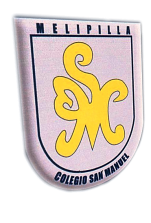 Colegio San Manuel								Unidad Técnico Pedagógica                                    CURSO: __________________________SOLICITUD DE RECURSOS O IMPLEMENTOS A UNIDAD RESPONSABLE UTP	El Profesor(a), de la asignatura , solicita para el día , los siguientes recursos:Marque el o los recursos a solicitar.RECURSOS MUSICALES: Guitarra Acústica		 Guitarra  Electroacústica		 Bajo		 Teclado eléctrico		 Piano eléctrico			 Batería Amplificador		 Power Mixer				 Mesa de sonido Líneas de instrumento	 Parlantes				 Pedestal micrófonos Atriles			 Multipar				 Pedestal parlantes Micrófonos			Cables conectores			 __________________RECURSOS DIGITALES Y OTROS: Biblioteca			 Notebook			 Proyector Transparencias Data show			 Impresora			 Telón data show Televisor			 Sala de Computación	 DVD Parlantes PC		 Subwoofer			 Sala de Recursos Alargador			____________________	__________________Comprometiéndose a cuidarlos y no permitir que los alumnos los manipulen sin  su consentimiento, siendo de su exclusiva responsabilidad los daños que se pudiesen ocasionar en los implementos solicitados. Los implementos deben ser devueltos por el Profesor(a) que los solicito al finalizar la actividad antes descrita.OBJETIVO PEDAGOGICO DE LA ACTIVIDAD: Horario: Desde las   hasta las  horas, en la asignatura o actividad que a continuación se indica Firma Profesor(a) solicitante: ______________   Fecha solicitud. Autorizado por: ________________________________Firma: __________________________________OBSERVACIONES del material entregado (indicar si corresponde):                    SIN OBSERVACIONES ***************************************************************************************************************Entregado desde Computación por: _________________________________  Firma: ______________________Retirado por: ____________________________________________________ Detalle material entregado:PC		_____     	5.	_______________ DATA		_____ 	6.	_______________ SONIDO		_____ 	7.	_______________ ALARGADOR	_____ 	8.	_______________ Devuelto por: ____________________________________ a las _____ horas.       OBSERVACIONES del material devuelto (indicar si corresponde):                   SIN OBSERVACIONES            ________________________________________________________________________________________________________________________________________________________________________________________________________________________________________________________________________________________________________________________________________________________________Recibido por: _______________________________________________    Firma: ________________